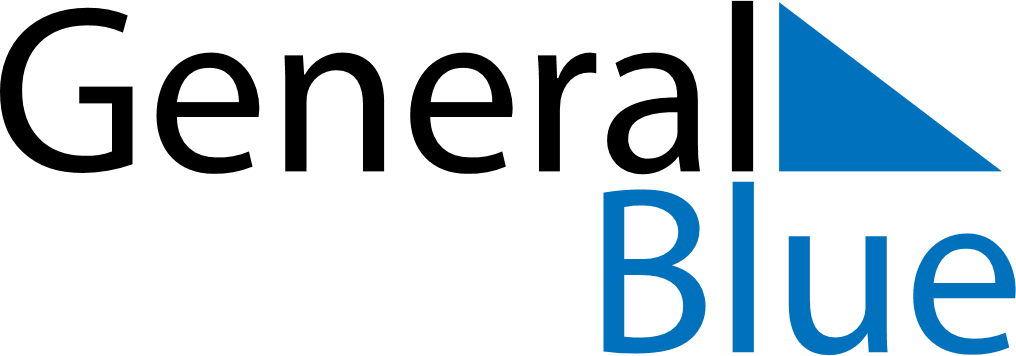 June 2019June 2019June 2019MexicoMexicoSUNMONTUEWEDTHUFRISAT123456789101112131415161718192021222324252627282930